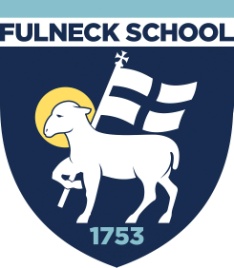 	              FULNECK SCHOOL                                 Application Form                 Head of Junior SchoolPERSONAL DETAILSREFERENCESPERSONAL EDUCATIONCURRENT POST OF EMPLOYMENTEMPLOYMENT HISTORY(continue on an additional blank sheet if necessary)OTHER DETAILSSUPPORTING STATEMENTDATA PROTECTIONMEDICAL INFORMATIONDECLARATIONI am aware that the post for which I am applying is exempt from the Rehabilitation of Offenders Act 1974 and therefore that all convictions, cautions, reprimands, final warnings and bind-overs except those that are ‘protected’ must be declared.  I have not been disqualified from working with children.  I am not named on the DBS Barred List.  I am not subject to any sanctions imposed by a regulatory body (eg the General Teaching Council or NCTL), and either (please delete as appropriate):I have no relevant convictions, cautions, reprimands, final warnings, or bind-oversORI have attached details of any convictions, cautions, reprimands, final warnings, or bind-overs that are not ‘protected’ in a sealed envelope marked ‘confidential’.I declare that the information I have given in this application is accurate and true.  I understand that Fulneck School is committed to safeguarding and promoting the welfare of children and that the school will undertake all relevant checks, including an enhanced Disclosure and Barring Service certificate and a DBS Children’s Barred List check.  I understand that providing misleading or false information will disqualify me from appointment OR, if appointed, may result in my dismissal.Signature……………………………………………………………………	Date ……………………………………………………………………Surname and titleForename(s) in fullDate of birthHome addressHome telephone numberMobile telephone numberEmail addressNational Insurance numberTRN (formerly DfE) number                                                                        Do you have QTS?Please indicate whether you know any existing employee of Fulneck School and, if so, how you know themPlease give details of three people who can provide references, one of whom must be your present or most recent employer.  Please state in which context the person knows you e.g. current Head. If you are short-listed, we will contact your referees prior to interview unless you indicate otherwise below. However, we will need to contact at least one referee prior to your arrival for interview.Please give details of three people who can provide references, one of whom must be your present or most recent employer.  Please state in which context the person knows you e.g. current Head. If you are short-listed, we will contact your referees prior to interview unless you indicate otherwise below. However, we will need to contact at least one referee prior to your arrival for interview.Name:Address:Tel No:Email:Occupation:Context:May we contact prior to interview?      Yes / NoName:Address:Tel No:Email:Occupation:Context:May we contact prior to interview?      Yes / NoName:Address:Tel No:Email:Occupation:Context:May we contact prior to interview?      Yes / NoSecondary SchoolDatesFrom          ToGCSE and A Level (or equivalent) qualifications gainedGCSE and A Level (or equivalent) qualifications gainedGCSE and A Level (or equivalent) qualifications gainedGCSE and A Level (or equivalent) qualifications gainedSecondary SchoolDatesFrom          ToSubjectQualificationGradeYearUniversity / CollegeFull or Part-timeDates From            ToQualification gained Title, subject, class of degree and year of awardOther professional qualificationsOther professional qualificationsOther professional qualificationsOther professional qualificationsAwarding BodyFull or Part-timeDatesFrom             ToQualifications gainedTitle, year awardedPresent post (title)Full or Part-timeGrade or scaleAnnual salaryName of school / employerAddressTelephone numberNumber of pupils on rollType of schoolAge rangeDate of appointmentReason for leavingNotice period requiredBrief summary of principal responsibilities of present post (max 50 words)In accordance with our Safer Recruitment Policy you must provide full details of all previous employment; explain any gaps.   Please list in reverse date order with your last employer first.  In accordance with our Safer Recruitment Policy you must provide full details of all previous employment; explain any gaps.   Please list in reverse date order with your last employer first.  In accordance with our Safer Recruitment Policy you must provide full details of all previous employment; explain any gaps.   Please list in reverse date order with your last employer first.  In accordance with our Safer Recruitment Policy you must provide full details of all previous employment; explain any gaps.   Please list in reverse date order with your last employer first.  In accordance with our Safer Recruitment Policy you must provide full details of all previous employment; explain any gaps.   Please list in reverse date order with your last employer first.  Have you lived or worked abroad in the last 5 years?			Yes/NoIf Yes please give details:Have you lived or worked abroad in the last 5 years?			Yes/NoIf Yes please give details:Have you lived or worked abroad in the last 5 years?			Yes/NoIf Yes please give details:Have you lived or worked abroad in the last 5 years?			Yes/NoIf Yes please give details:Have you lived or worked abroad in the last 5 years?			Yes/NoIf Yes please give details:Name and location of employerStartDatemm/yyyyEnd datemm/yyyyPosition held and brief description of responsibilitiesReason for leavingINSET courses attended in the last two yearsINSET courses attended in the last two yearsINSET courses attended in the last two yearsINSET courses attended in the last two yearsOrganising bodyDateDurationTitleDo you hold a current UK driving licence?If so, are you able to drive a mini-bus?Hobbies, interests, voluntary work, activities or responsibilities outside workReligionNationalityEthnicityWhere did you hear about this vacancy?If you are a registered disabled person, please give your registration number.If you are offered the post you will be expected to fill in a medical questionnaire. Are you willing to do this?Yes / No 